「我可是最會操作鋼彈的人啊」(阿姆羅‧雷)「我，就是鋼彈」(剎那‧F‧賽耶)鋼彈粉絲展示交流活動辦法你有想要與其他鋼彈粉絲分享的作品或收藏嗎？趕快把握這個機會來共襄盛舉吧！一、展區提供【書櫃】+【簡易展罩】，供鋼彈粉絲們展示自己的作品或收藏，作為交流之用。（如照片）二、活動日期：展覽期間週六及週日10/24、10/25、10/31、11/1、11/7、11/8、11/15、11/14、11/21、11/22，每位粉絲以申請1日為原則，額滿為止。三、展示時間為活動日期當日9:00至17:00，可於現場與其他粉絲交流分享，建議可自製說明卡與小海報介紹收藏品或作品，館方無提供經費。四、有意申請者，請將申請登記表e-mail至a09112@nlpi.edu.tw葉小姐，經館方核可後即可攜至展區展示。五、攜至現場之展品需與申請時相同，佈置範圍限交流區，若嚴重違規者館方可取消參與資格。六、展示作品請自行維護、妥善照顧，本館不負保管責任，結束時請配合恢復場地。七、展區交流，請注意聲量，勿嬉鬧喧嘩與飲食，不得有商業行為，並請遵守本館相關防疫措施。八、若有其他未盡事宜，本館有本活動最終解釋權。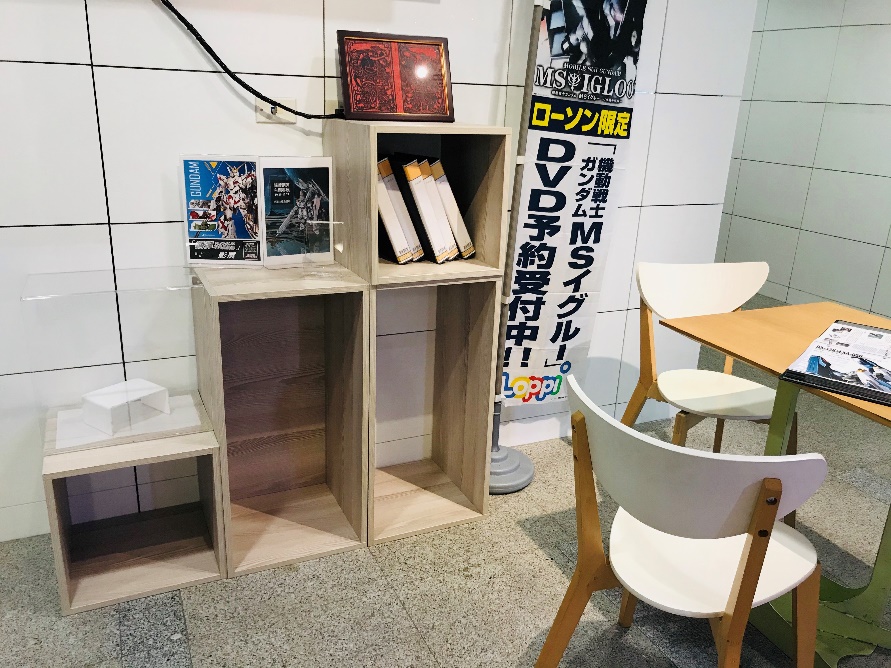 鋼彈粉絲展示交流區趕快呼朋引伴來看展覽、聊鋼彈吧！你怎麼知道你不會是下個世代的鋼彈收藏家呢？【鋼彈粉絲交流展示區】申請登記表請在FB分享【鋼彈進駐圖書館-鋼彈不只是鋼彈教育展】訊息後，將分享截圖連同登記表e-mail至a09112@nlpi.edu.tw葉小姐註：作品的照片可接受需要時公開宣傳請勾選希望展出日期，如有其與他粉絲重疊者，依館方安排順序申請人姓名聯絡手機展出物件名稱E-mail展品圖片或照片展品說明展出日期第1順位第2順位第3順位10/24(六)10/25(日)10/31(六)11/1(日)11/7(六)11/8(日)11/14(六)11/15(日)11/21(六)11/22(日)